ใบสมัครเข้ารับการสอบคัดเลือกเพื่อแต่งตั้งให้ดำรงตำแหน่งทางการบริหารตำแหน่งที่สมัคร		ประวัติส่วนตัว (Personal Details)ชื่อ (นาย/นาง/นางสาว/ยศ) 				นามสกุล						Name (Mr./Mrs./Miss/Title or Rank) 			Surname					เพศ 		ชาย		หญิง	  วัน/เดือน/ปี เกิด 				  อายุ 		   ปีSex			  Male			    Female		 Date of Birth				   Age	หมู่โลหิต   		             จังหวัดที่เกิด 			   	 	  สัญชาติ 				    Blood Group 			     Province of Birth 				  Nationality	  สถานภาพ 	   โสด  	  สมรส		      หย่า	       	           หม้ายMarital Status	        Single			   Married 		        Divorced	              Widowedสถานภาพทางทหาร 	           ได้รับการยกเว้น             ยังไม่ผ่านการเกณฑ์ทหาร	 เรียนรักษาดินแดน 	ผ่านการเกณฑ์ทหารMilitary Status	                  Exempted			        Non-Exempted Territorial 		 Degree Student	               Exempted Territorialเลขที่บัตรประจำตัวประชาชน 			    				   วันหมดอายุ 					Government Identity Card No. 			        	   			    Expiry Dateที่อยู่ปัจจุบัน (Present Address) บ้านเลขที่ 			 หมู่ 		   ซอย 		  ถนน 		             ตำบล/แขวง 			          	Address		               Moo			    Soi		   Street			 Sub-Districtอำเภอ/เขต 			           จังหวัด 					 รหัสไปรษณีย์ 	 			District				 Province		               			  Post codeที่อยู่ตามทะเบียนบ้าน (Registered Address) บ้านเลขที่ 			 หมู่ 		   ซอย 		  ถนน 		             ตำบล/แขวง 			          	Address		               Moo			    Soi		   Street			 Sub-Districtอำเภอ/เขต 			           จังหวัด 					 รหัสไปรษณีย์ 	 			District				 Province		               			  Post codeเบอร์โทรศัพท์ 			       			    E-mail 						Tel.		ประวัติการศึกษา (Educational Background)ประวัติการทำงาน (Experience : List Your Full-time Employment Experiences With The Most Recent First) (เรียงจากปัจจุบันไปอดีต)เบอร์โทรศัพท์ที่ทำงานปัจจุบัน (Present Telephone Office Number)				       				ประวัติการฝึกอบรม/สัมมนา (Training Course Activity)ความสามารถด้านภาษา (Language Ability)รายละเอียดครอบครัว (Family Details)ความสามารถพิเศษอื่น ๆ (Other Special Competencies) รางวัล เกียรติบัตร และผลงานที่ได้รับ (Awards, Certificates and Achievements)ท่านต้องการทำงานกับ รฟม. เพราะเหตุใด (Why do you want to work with us ?)ท่านทราบข่าวการรับสมัครงานนี้จากช่องทางใด (How did you know of job vacancies here ?)        สื่อออนไลน์ 						 พนักงานชื่อ 					      (Internet)						 (Personal Recommendation)       หนังสือพิมพ์ 						 อื่น ๆ 						         (Newspaper)  						 (Other)ข้าพเจ้าขอยืนยันว่ารายละเอียดทั้งหมดที่ข้าพเจ้าได้ให้ไว้ในใบสมัครฉบับนี้ถูกต้องและเป็นความจริงทุกประการ ข้าพเจ้ายินยอมให้ รฟม. จัดเก็บข้อมูลส่วนบุคคลของข้าพเจ้า เพื่อใช้เป็นข้อมูลประกอบการพิจารณาการคัดเลือกตามตำแหน่งที่ข้าพเจ้าสมัคร (รายละเอียดตามหนังสือแจ้งการประมวลผลข้อมูลส่วนบุคคลสำหรับการรับสมัครงาน)I declare that the Information given in this application form is correct and true the best of my knowledge. I agree that the Mass Rapid Transit Authority of Thailand collect personal data and use of my data for consideration selection according to the position 
I applied. (Details according to the Notice of Processing of Personal Data for job recruitment.)ลงชื่อ (Signature)  .....................................................................         (....................................................................)						       วันที่ (date)    .....................................................................ระดับการศึกษาEducation Levelวัน/เดือน/ปี ที่เข้า-จบการศึกษาDate of Admission-Graduatedสถาบัน / ประเทศInstitution / CountryคุณวุฒิDegree AwardedสาขาMajorประถมศึกษา (Primary School)มัธยมศึกษา (Secondary School)อาชีวศึกษา (Vocational)อนุปริญญา (Diploma)ปริญญาตรี (Bachelor’s Degree)ปริญญาโท (Master’s Degree)ปริญญาเอก (Doctoral Degree)อื่น ๆ (Other)ตำแหน่ง/ลักษณะงาน/หน่วยงานPosition/ Scope of work/Name of Employerวัน/เดือน/ปี ที่ดำรงตำแหน่งDates (from-to)ระยะเวลาPeriodเงินเดือนสุดท้ายEnding Salary1. ตำแหน่ง :    Positionตั้งแต่ 		from ถึง 		 to               ปีYears             เดือนMonths   ลักษณะงาน :    Scope of workตั้งแต่ 		from ถึง 		 to               ปีYears             เดือนMonths   หน่วยงาน :    Name of Employerตั้งแต่ 		from ถึง 		 to               ปีYears             เดือนMonths2. ตำแหน่ง :    Positionตั้งแต่ 		 from ถึง 		 to               ปีYears             เดือนMonths   ลักษณะงาน :    Scope of workตั้งแต่ 		 from ถึง 		 to               ปีYears             เดือนMonths   หน่วยงาน :    Name of Employerตั้งแต่ 		 from ถึง 		 to               ปีYears             เดือนMonths3. ตำแหน่ง :    Positionตั้งแต่ 		 from ถึง 		 to               ปีYears             เดือนMonths   ลักษณะงาน :    Scope of workตั้งแต่ 		 from ถึง 		 to               ปีYears             เดือนMonths   หน่วยงาน :    Name of Employerตั้งแต่ 		 from ถึง 		 to               ปีYears             เดือนMonths4. ตำแหน่ง :    Positionตั้งแต่ 		 from ถึง 		 to               ปีYears             เดือนMonths   ลักษณะงาน :    Scope of workตั้งแต่ 		 from ถึง 		 to               ปีYears             เดือนMonths   หน่วยงาน :    Name of Employerตั้งแต่ 		 from ถึง 		 to               ปีYears             เดือนMonthsหลักสูตร/สถาบัน-หน่วยงานที่จัดCourse/Institutionวัน/เดือน/ปี ที่อบรม/ดูงานDates (from-to)ระยะเวลาPeriod1. หลักสูตร :    Courseตั้งแต่ 			 from ถึง 			 to                         ปี                              Years                         เดือน                                   Months   สถาบัน/หน่วยงานที่จัด :    Institutionตั้งแต่ 			 from ถึง 			 to                         ปี                              Years                         เดือน                                   Months2. หลักสูตร :    Courseตั้งแต่ 			 from ถึง 			 to                         ปี                              Years                         เดือน                                   Months   สถาบัน/หน่วยงานที่จัด :    Institutionตั้งแต่ 			 from ถึง 			 to                         ปี                              Years                         เดือน                                   Months3. หลักสูตร :    Courseตั้งแต่ 			 from ถึง 			 to                         ปี                              Years                         เดือน                                   Months   สถาบัน/หน่วยงานที่จัด :    Institutionตั้งแต่ 			 from ถึง 			 to                         ปี                              Years                         เดือน                                   Months4. หลักสูตร :    Courseตั้งแต่ 			 from ถึง 			 to                         ปี                              Years                         เดือน                                   Months   สถาบัน/หน่วยงานที่จัด :    Institutionตั้งแต่ 			 from ถึง 			 to                         ปี                              Years                         เดือน                                   Monthsภาษา(Language)ฟัง (Listening)ฟัง (Listening)ฟัง (Listening)ฟัง (Listening)พูด (Speaking)พูด (Speaking)พูด (Speaking)พูด (Speaking)อ่าน (Reading)อ่าน (Reading)อ่าน (Reading)อ่าน (Reading)เขียน (Writing)เขียน (Writing)เขียน (Writing)เขียน (Writing)ภาษา(Language)ดีมาก(Fluent)ดี(Good)พอใช้(Fair)อ่อน(Poor)ดีมาก(Fluent)ดี(Good)พอใช้(Fair)อ่อน(Poor)ดีมาก(Fluent)ดี(Good)พอใช้(Fair)อ่อน(Poor)ดีมาก(Fluent)ดี(Good)พอใช้(Fair)อ่อน(Poor)อังกฤษ (English)อื่น ๆ (Other)………………………………รายละเอียดครอบครัวFamily Detailsชื่อ - นามสกุลName – SurnameอายุAgeอาชีพ/ตำแหน่งOccupation/Positionที่อยู่/ที่ทำงานAddress/Office Addressโทรศัพท์Telephoneบิดา (Father)มารดา (Mother)พี่น้อง............คน(Brother/Sister)พี่น้อง............คน(Brother/Sister)พี่น้อง............คน(Brother/Sister)พี่น้อง............คน(Brother/Sister)ภรรยา/สามี (Wife/Husband)บุตร............คน(Number of Children)บุตร............คน(Number of Children)บุตร............คน(Number of Children)บุตร............คน(Number of Children)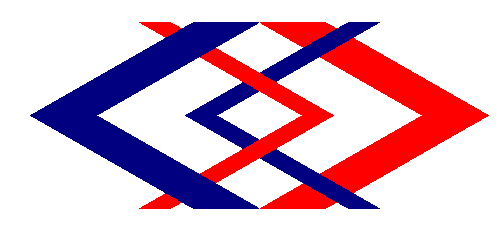 